PLANT-TRRD DATABASE.GORYACHKOVSKY T.N., ANANKO E.A., PELTEK S.E.Institute of Cytology and Genetics, (Siberian Branch of the Russian Academy of Sciences), 10 Lavrentieva ave., Novosibirsk, 630090 RussiaKeywords: plant, database, expression regulation, transcription, DNA regulatory regions, genes, storage protein genes, genes of photosyntesis, nitrogen fixation, transcription factor, binding sitesA large volume of information on the structure and expression regulation of various plant genes has been accumulated [Neto et al., 1995; Ellerstrom et al., 1996; Gallusci et al., 1994; Howley & Gatehouse, 1997; Nakase et al., 1997].The key events of expression regulation of any genes occur at the transcription level. Interaction of protein factors with DNA regulatory regions determines the time, place, and expression level of the gene under control. Ontogenesis of each organism implies the consequent ordered switching the genes on and off and modulation of their. Certain complexly organized transcription systems have been formed in higher plants. To generalize, analyze, and systematize these data, the PLANT-TRRD database is being created as a constituent of the TRRD (Transcription Regulatory Regions Database) [A.E. Kel et al., 1997].The TRRD database is integrated into the Interment-accessible GeneExpress system ( http://wwwmgs.bionet.nsc.ru/systems/GeneExpress/).The TRRD format meets the up-to-date concept of the structure and functioning of eukaryotic gene regulatory regions. Continuous DNA regions containing regulatory elements may occur in 5’-, 3’-flanking regions, or introns, thereby forming regions of transcription regulation. The regions of transcription regulation provide for gene-specific transcription complex formation. These complexes determine the transcription rate depending on the ontogenetic stage, organ, environmental conditions, etc. Transcription regulation of individual genes is coordinated within gene networks [Ananko et al., 1997; Ignat’eva et al., 1997; Kolpakov et al 1998]. Coordinated expression of such gene groups is important for performance of particular functions of cells, tissues, organs, regulation of ontogenesis, and response to environmental conditions. In addition to the transcription level, the regulation within the frames of gene networks occurs at the levels of translation, splicing, post-translational processing of proteins, and several other processes. Interactive regulation of the gene network elements is performed through transcription and membrane factors, hormones, and enzymes. The current release of PLANT-TRRD contains the data on regulatory regions of 38 plant genes (Table 1). Genes of storage proteins of plant seeds constitute the major part of the PLANT-TRRD database. Storage proteins fulfill the same function in various species, namely, supply the developing embryo with nitrogen, sulfur, and carbon; their genes are regulated by similar mechanisms and regulatory elements. Expression of storage protein genes is regulated at both transcriptional and post-transcriptional levels [Ellerstrom et al., 1996; Albani et al., 1997].Realization of an individual function requires, as a rule, a synchronized activation of a group of genes. In certain cases, it is performed at the level of transcription regulation. For example, the genes expressed in the endosperm contain a conservative element, the so-called endosperm box, in their promoter in the region of - 300 bp from the transcription start [Neto et al., 1995; Hammond-Kasack et al., 1993].In addition to storage protein genes, the database contains the sections devoted to genes of photosynthesis and nitrogen fixation systems, genes of enzymes, plant viruses, etc. Each gene included in the TRRD database is represented by a separate entry containing general information on the gene and its regulatory regions. Description of transcription regulatory regions includes gene characterization and links to other databases containing additional information on regulation peculiarities of this gene (TRANSFAC, COMPEL, and EPD) [Heinemeyer et al., 1998; Perier et al., 1998].These fields in each card are grouped in tables (Fig. 1). Table of genes (TRRDGENES) contains entry identifier, species and gene names, date of last modification, key words, and chromosomal location if available.Table 1. PLANT-TRRD content.This block includes the information on the relative location of regulatory regions and various starting points used by different authors. Information on alignment of long regulatory regions of various genes is provided as well as the comments on the entire gene and interactions of various regulatory regions.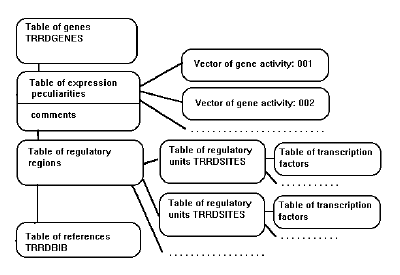 Figure 1. Structure of PLANT-TRRD database.References to GenBank, EMBL, or SWISS-PROT are given. The next block describes the peculiarities of the gene expression. The fields of this block contain the data on time and place of expression. A separate block of fields, vector of gene activity, in each card is devoted to every instance of expression described. The fields of the next block describe the entire regulatory region and particular regulatory regions that constitute it, and individual transcription factor binding sites. Having chosen a site of interest, user will get its detailed description in the following fields:Table 2. Regulatory unitThe description of a regulatory site is linked to the block describing the transcription factor interacting with this site (Fig. 1).The fields of TRRDBIB contain the information on the relevant publications and reference to MEDLINE.Several key events take place in the course of plant ontogenesis; the first of them is seed germination. As a rule, this process is under environmental control. Humidity, temperature, light regime, etc., form the optimal conditions triggering the ontogenesis per se, that is, a successive switching definite genes on and off. The other type of genes provides for morphogenesis. A part of these genes are regulated by inner mechanisms alone, while expression of the others are modulated by environmental conditions. The genes responsible for interaction of the organism with environment are of prime importance too. Belonging to this group are the genes induced by stress, low temperature or heat shock, and various chemical substances. The genes expressed throughout the entire life of the plant provide for the vital physiological needs and plant growth. These are housekeeping genes, genes encoding enzymes and hormones, genes providing secretion of various substances, etc.The PLANT-TRRD database will be further developed basing on functional grouping of the genes into gene networks. This means that each section of the database will describe the genes providing for a certain function, such as, for example, storage proteins, heat shock genes, genes of photosynthesis system, etc.AcknowledgmentsThe work was supported by the Russian Foundation for Basic Research (98-04-49479). The author is grateful to N.A. KOLCHANOV for scientific guidance; to O.A. PODKOLODNAYA, F.A. KOLPAKOV, S.V. LAVRYUSHEV, D.A. GRIGOROVICH, D.VOROBIEV, N.L. PODKOLODNY, A.S. FROLOV for their help in connecting the database with the Internet; and I.V. LOKHOVA for assistance in bibliographic search.ReferencesD. Albani, M.C.U. Hammond-Kosack, C. Smith, S. Conlan., V. Colot, M. Holdsworth, and M.W. Bevan, “The wheat transcriptional activator SPA: a seed-specific bZIP protein that recognizes the GCN4-like motif in the bifactorial endosperm box of prolamin genes” Plant Cell 9, 171 (1997).E.A. Ananko, S.I. Bazhan, O.E. Belova, and A.E. Kel, “Mechanisms of transcription regulation of interferon-inducible genes: description in the IIG-TRRD information system” Mol. Biol. (Msk.) 31, 701 (1997).R.C. Perier, T. Junier and P. Bucher, “The eukaryotic promoter database EPD” Nucleic Acids Res. 26, 353 (1998).M. Ellerstrom, K. Stalberg, I. Ezcurra, and L Rask, “Functional dissection of a napin gene promoter: identification of promoter elements required for embryo and endosperm-specific transcription” Plant Mol. Biol. 32, 1019 (1996).P. Gallusci, F. Salamini and R.D. Thompson, “Differences in cell type-specific expression of the gene Opaque 2 in maize and transgenic tobacco” Mol. Gen. Genet. 244, 391 (1994).M.C.U. Hammond-Kasack, M.J. Holdsworth and M.W. Bevan, “In vivo footprinting of a low molecular weight glutenin TI gene (LMWG-1D1) in wheat endosperm” EMBO J. 12, 545 (1993).T. Heinemeyer, E. Wingender, I. Reuter, H. Hermjakob, A.E. Kel, O.V. Kel, E.V. Ignatieva, E.A. Ananko, O.A. Podkolodnaya, F.A. Kolpakov, N.L. Podkolodny and N.A. Kolchanov, “Databases on transcriptional regulation: TRANSFAC, TRRD and COMPEL” Nucleic Acids Res. 26, 362P.M. Howley and J.A. Gatehouse, “A 38 bp repeat sequence within the pea seed storage protein promoter of legA is a binding site for nuclear DNA-binding protein” Plant Molecular Biology 33, 175 (1997).E.V. Ignateva, T.I. Merkulova, O.V. Vishnevskii, and A.E. Kel, “Transcription regulation of lipid metabolism genes as described in the TRRD database” Mol. Biol. (Msk.) 31, 684 (1997).A.E. Kel, N.A. Kolchanov, O.V. Kel’, A.G. Romashchenko, A.G. Ananko, E.V. Ignateva,T.I. Merkulova, O.A. Podkolodnaya, I.L. Stepanenko, A.V. Kochetov, F.A. Kolpakov, N.L. Podkolodnyi, and A.A. Naumochkin, “TRRD: database on transcription regulatory regions of eukaryotic genes” Mol. Biol. (Msk.), 31, 626 (1997).F.A. Kolpakov, E A. Ananko, G.B. Kolesov and N.A. Kolchanov, “GeneNet: a database for gene networks and its automated visualization through the Internet” in press (1998).G.C. Neto, J.A. Yunes, M.J. da Silva, A.L. Vettore, P. Arruda, and A. Leite, “The involvement of Opaque 2 on beta-prolamin gene regulation in maize and Coix suggests a more general role for this transcriptional activator” Plant Mol. Biol. 27, 1015 (1995).M. Nakase, T. Yamada, T. Kira, J. Yamaguchi, N. Aoki, R. Nakamura, T. Matsuda, and T. Adachi, “The same nuclear proteins bind to the 5'-flanking regions of genes for the rice seed storage protein: 16 kDa albumin, 13 kDa prolamin and type II glutenin: Plant Mol. Biol. 32, 621 (1996).GeneOrganismRegionMonocot seed storage proteinsMonocot seed storage proteinsMonocot seed storage proteinsLMW glutenin 1D1wheat, Triticum aestivumST: -300 to +30HMW glutenin D1-2wheat, Triticum aestivumST: -375 to -45alpha-zeinmaize, Zea maysST: -362 to 317beta-zeinmaize, Zea maysSR: -233 to +81gamma-zeinmaize, Zea maysST: -1024 to +61alpha-coixinJob's tears, Coix lacryma-jobiSR: -295 to +45B-coixinJob's tears, Coix lacryma-jobiSR: -233 to -13C-hordeinbarley, Hordeum vulgareST: -431 to -126glutelin A-1rice, Oryza sativaST: -595 to -86glutelin A-2rice, Oryza sativaST: -5100 to +1glutelin A-3rice, Oryza sativaST: -439 to -316glutelin B-1rice, Oryza sativaST: -621 to +1816 kDa albumin G1rice, Oryza sativaST: -557 to -152alpha-globulin-1rice, Oryza sativaST: -754 to -89prolamin 5arice, Oryza sativaST: -642 to -155Dicot seed storage proteins genesDicot seed storage proteins genesDicot seed storage proteins geneshelianthinin G3Dsunflower, Helianthus annuusST: -875 to +1helianthinin G3Asunflower, Helianthus annuusST: -1700 to +1legumin Apea, Pisum sativumST: -1204 to +45beta-phaseolinfrench bean, Phaseolus vulgarisST: -422 to -13b -conglycinin a '-subunitsoybean, Glycine maxST: -257 to +14napin Aoilseed rape, Brassica napusST:-309 to +44Low-temperature regulated proteinsLow-temperature regulated proteinsLow-temperature regulated proteinsADH-1maize, Zea maysST: -260 to +1BN115oilseed rape, Brassica napusST: -300 to -25Heat shock proteinsHeat shock proteinsHeat shock proteinsGmhsp 18.5-Csoybean, Glycine maxSR: -900 to +730Gmhsp 17.9-Dsoybean, Glycine maxSR: -1264 to +1163Genes of photosynthesis systemGenes of photosynthesis systemGenes of photosynthesis systemrbcS-1Amouse-ear cress, Arabidopsis thalianaST:-359 to -278rbcS 3Atomato, Lycopersicon esculentumST: -359 to -278PEPCmaize, Zea maysST: -550 to -30phytochrome Arice, Oryza sativaST: -364 to +1Embryo-specific genesEmbryo-specific genesEmbryo-specific genesEmwheat, Triticum aestivumST: -168 to +1Abscisic acid-responsive genesAbscisic acid-responsive genesAbscisic acid-responsive genesrab-16Arice, Oryza sativaST: -294 to -52Transcription factorsTranscription factorsTranscription factorsOpaque 2maize, Zea maysST: -190 to +1Flavonoid glucoside pathway genesFlavonoid glucoside pathway genesFlavonoid glucoside pathway geneschalcone synthasepetunia, Petunia hybridaST: -2400 to +81chalcone synthasesnapdragon, Antirrhinum majusST: -357 to -39Nodul-specific genesNodul-specific genesNodul-specific genesnodulin N23soybean, Glycine maxST: -392 to +1leghaemoglobin Lbc3Soybean, Glycine maxST: -1100 to -49Plant virusesPlant virusesPlant virusesCaMVCauliflower mosaic virusST: -90 to +2MSV coat proteinMaize Streak VirusGS: 2450 to 2570A fragment of the card on beta-zein G001259Content of informational fieldAN 2457Number of the site in the databaseNM -300 element;Name of the siteSQ tatcgttaCACATGTGTAAAGGTSequencePQ -331 to –317PositionsPF -339 to –318Footprint positionsBF V01472:119Reference to EMBLAG endosperm tissues : 1.1.1, 3.1, 9Name of cell line and experiment codeHM This element contains part of ...Homologous siteKK The protein binding...Comments on the site